Lampiran 1Contoh Formulir 2/F02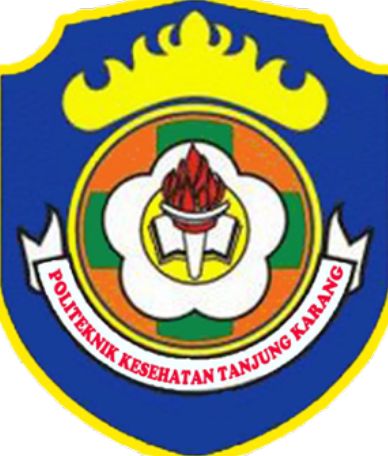 FORMULIR APLIKASI RPL TIPE A (Form 2/F02)Program Studi	:	Jenjang	:	Nama Perguruan Tinggi	:	Bagian 1: Rincian Data Calon MahasiswaPada bagian ini, cantumkan data pribadi, data Pendidikan formal serta data pekerjaan Saudara pada saat ini.a. Data PribadiNama Lengkap	:	Tempat/Tgl. Lahir	:	Jenis Kelamin	:	Pria/ Wanita	*)Status	:	Menikah/ Lajang/ Pernah Menikah*Kebangsaan	:	Alamat Rumah	:	Kode Post : ______________No. Telepon/ E-Mail	 : Rumah	: __________________________	 Kantor	: ___________________________	 HP		: ___________________________	   e-mail	: ___________________________	*) Coret yang tidak perlub. Data PendidikanPendidikan Terakhir 	:	Nama Perguruan 	:	Tinggi/SekolahProgram Studi 	:	Tahun Lulus 	:	Bagian 2: Daftar Mata KuliahPada bagian 2 ini, cantumkan Daftar Mata Kuliah pada Program Studi yang Saudara ajukan untuk memperoleh pengakuan berdasarkan kompetensi yang sudah Saudara peroleh dari pendidikan formal sebelumnya (melalui Transfer SKS), dan dari pendidikan nonformal, informal atau pengalaman kerja (melalui asesmen untuk Perolehan SKS), dengan cara memberi tanda pada pilihan Ya atau Tidak.Daftar Mata Kuliah Program Studi: ………………………Bersama ini Saya mengajukan permohonan untuk dapat mengikuti RekognisiPembelajaran Lampau (RPL) dan dengan ini Saya menyatakan bahwa:Semua informasi yang Saya tuliskan adalah sepenuhnya benar dan Saya bertanggung-jawab atas seluruh data dalam formulir ini, dan apabila dikemudian hah temyata informasi yang Saya sampaikan tersebut adalah tidak benar, maka Saya bersedia menerima sangsi sesuai dengan ketentuan yang berlaku;Saya memberikan ijin kepada pihak pengelola program RPL, untuk melakukan pemeriksaan kebenaran informasi yang Saya berikan dalam formulir aplikasi ini kepada seluruh pihak yang terkait dengan jenjang akademik sebelumnya dan kepada perusahaan tempat Saya bekerja sebelumnyadan atau saat ini Saya bekeija; danSaya akan mengikuti proses asesmen sesuai dengan jadwal/waktu yang ditetapkan oleh Perguruan Tinggi.							 Tempat/Tanggal:Tanda Tangan Pemohon:(LNo.Kode Mata KuliahNama Mata KuliahSKSMengajukan RPLMengajukan RPLKeterangan (Isikan: Transfer SKS/ Perolehan SKS)1.□Ya□Tidak2.□Ya□Tidak3.□Ya□Tidakdst.□Ya□Tidak